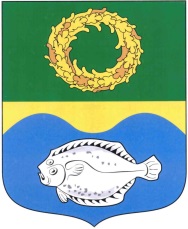 РОССИЙСКАЯ ФЕДЕРАЦИЯКАЛИНИНГРАДСКАЯ ОБЛАСТЬОКРУЖНОЙ СОВЕТ ДЕПУТАТОВМУНИЦИПАЛЬНОГО ОБРАЗОВАНИЯ«ЗЕЛЕНОГРАДСКИЙ ГОРОДСКОЙ ОКРУГ»(первого созыва)РЕШЕНИЕ      от  30 марта 2016 года                                               № 50      г. ЗеленоградскОб утверждении перечня должностей муниципальной службы в окружном Совете депутатов муниципального образования «Зеленоградский городской округ», при назначении на которые граждане и при замещении которых муниципальные служащие окружного Совета депутатов муниципального образования «Зеленоградский городской округ»  обязаны представлять сведения о своих доходах, расходах, об имуществе и  обязательствах имущественного характера, а также сведения о доходах, расходах, об имуществе и обязательствах имущественного характера своих супруги (супруга) и несовершеннолетних детей       Руководствуясь Федеральными законами от 02.03.2007 N 25-ФЗ "О муниципальной службе в Российской Федерации", от 25.12.2008 N 273-ФЗ "О противодействии коррупции", Законом Калининградской области от 05.12.2008 N 301 "О правовом регулировании муниципальной службы в Калининградской области" окружной Совет депутатов муниципального образования «Зеленоградский городской округ»РЕШИЛ:      1. Утвердить перечень должностей  муниципальной службы в окружном Совете депутатов муниципального образования «Зеленоградский городской округ», при назначении на которые граждане и при замещении которых муниципальные служащие окружного Совета депутатов муниципального образования «Зеленоградский городской округ»  обязаны представлять сведения о своих доходах, расходах, об имуществе и обязательствах имущественного характера, а также сведения о доходах, расходах, об имуществе и обязательствах имущественного характера своих супруги (супруга) и несовершеннолетних детей согласно приложению.      2. Опубликовать решение в газете "Волна" и разместить на официальном сайте муниципальном образовании «Зеленоградский городской округ».Глава муниципального образования«Зеленоградский городской округ»                                        С.В.КулаковПриложениек решению окружного Совета депутатовмуниципального образования «Зеленоградский городской округ»от  30 марта 2016 года №50ПЕРЕЧЕНЬдолжностей муниципальной службы в окружном Совете депутатов муниципального образования «Зеленоградский городской округ», при назначении на которые граждане и при замещении которых муниципальные служащие окружного Совета депутатов муниципального образования «Зеленоградский городской округ»  обязаны представлять сведения о своих доходах, расходах, об имуществе и обязательствах имущественного характера, а также сведения о доходах, расходах, об имуществе и обязательствах имущественного характера своих супруги (супруга) и несовершеннолетних детей1. Управляющий делами.2. Председатель контрольно-счетной комиссии.3. Начальник юридического отдела.4  Помощник председателя Совета депутатов муниципального образования.5. Заведующий сектором-главный бухгалтер.6. Главный специалист-инспектор контрольно-счетной комиссии.